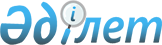 О районном бюджете на 2010-2012 годы
					
			Утративший силу
			
			
		
					Решение Енбекшильдерского районного маслихата Акмолинской области от 21 декабря 2009 года № С-20/2. Зарегистрировано Управлением юстиции Енбекшильдерского района Акмолинской области 13 января 2010 года № 1-10-107. Утратило силу - решением Енбекшильдерского районного маслихата Акмолинской области от 16 марта 2011 года № С-30/6

      Сноска. Утратило силу - решением Енбекшильдерского районного маслихата Акмолинской области от 16.03.2011 № С-30/6

      В соответствии с пунктом 2 статьи 75 Бюджетного кодекса Республики Казахстан от 4 декабря 2008 года, подпунктом 1 пункта 1 статьи 6 Закона Республики Казахстан "О местном государственном управлении и самоуправлении в Республике Казахстан" от 23 января 2001 года районный маслихат РЕШИЛ:



      1. Утвердить районный бюджет на 2010 - 2012 годы, согласно приложениям 1, 2 и 3 соответственно, в том числе на 2010 год в следующих объемах:

      1) доходы – 1548686,3 тысяч тенге, в том числе по:

      налоговым поступлениям – 387016 тысяч тенге;

      неналоговым поступлениям – 7354 тысяч тенге;

      поступления от продажи основного капитала - 2000 тысяч тенге;

      поступления трансфертов – 1152316,3 тысяч тенге;

      2) затраты - 1566292 тысяч тенге;

      3) чистое бюджетное кредитование – 14886,7 тысяч тенге;

      4) сальдо по операциям с финансовыми активами - 9875 тысяч тенге;

      5) дефицит (профицит) бюджета - -42367,4 тысяч тенге;

      6) финансирования дефицита (использование профицита) бюджета –  42367,4 тысяч тенге;

      Сноска. Пункт 1 с изменениями, внесенными решениями Енбекшильдерского районного маслихата Акмолинской области от 10.03.2010 № С-22/2 (порядок введения в действие см. п. 2); от 12.04.2010 № С-23/4 (порядок введения в действие см. п. 3); от 02.07.2010 № С-24/3 (порядок введения в действие см. п. 3); от 26.07.2010 № С-25/2 (порядок введения в действие см. п. 3); от 12.10.2010 № С-26/2 (вводится в действие с 01.01.2010); от 10.11.2010  № С-27/2(вводится в действие с 01.01.2010)



      2.Утвердить доходы районного бюджета за счет следующих источников:

      1) налоговых поступлений, в том числе:

      индивидуального подоходного налога с доходов, не облагаемых у источника выплаты;

      индивидуального подоходного налога с физических лиц, осуществляющих деятельность по разовым талонам;

      социального налога;

      налогов на имущество;

      земельного налога;

      налога на транспортные средства;

      единого земельного налога;

      акцизов;

      поступления за пользование природных и других ресурсов;

      сборы за ведение предпринимательской и профессиональной деятельности;

      государственная пошлина.

      2) неналоговых поступлений, в том числе:

      доходы от аренды имущества находящегося в коммунальной собственности;

      поступления от реализации товаров (работ, услуг) государственными учреждениями финансируемых из государственного бюджета;

      штрафы, пени, санкции, взыскания, налагаемые государственными учреждениями финансируемыми из государственного бюджета;

      прочие неналоговые поступления.

      3) поступления от продажи основного капитала.



      3. Учесть, что в районном бюджете на 2010 год предусмотрены целевые трансферты из республиканского бюджета на образование в сумме  18391 тысяч тенге, в том числе:

      9632 тысяч тенге - на реализацию Государственной программы развития образования в Республике Казахстан на 2005-2010 годы;

      2366 тысяч тенге – для внедрения предмета «Самопознание»;

      6393 тысяч тенге – на реализацию государственного образовательного заказа в дошкольных организациях образования;

      Сноска. Пункт 3 с изменениями, внесенными решениями Енбекшильдерского районного маслихата Акмолинской области от 12.04.2010 № С-23/4 (порядок введения в действие см. п. 3); от 10.11.2010  № С-27/2(вводится в действие с 01.01.2010)



      4. Учесть, что в районном бюджете на 2010 год предусмотрены целевые трансферты из республиканского бюджета на социальное обеспечение в сумме 13026 тысяч тенге, в том числе:

      5612,3 тысяч тенге – на выплату единовременной материальной помощи участникам и инвалидам Великой Отечественной войны, а также лицам, приравненным к ним, военнослужащим, в том числе уволенным в запас (отставку), проходившим военную службу в период с 22 июня 1941 года по 3 сентября 1945 года в воинских частях, учреждениях, в военно-учебных заведениях, не входивших в состав действующей армии, награжденным медалью «За Победу над Германией в Великой Отечественной войне 1941-1945 гг.» или медалью «За победу над Японией», лицам, проработавшим (прослужившим) не менее шести месяцев в тылу в годы Великой Отечественной войны и на обеспечение проезда участникам и инвалидам Великой Отечественной войны по странам Содружества Независимых Государств, по территории Республики Казахстан, а также оплаты им и сопровождающим их лицам расходов на питание, проживание, проезд для участия в праздничных мероприятиях в городах Москве, Астане к 65-летию Победы в Великой Отечественной войне;.

      4600 тысяч тенге - на выплату государственной адресной социальной помощи и ежемесячного государственного пособия на детей до 18 лет в связи с ростом размера прожиточного минимума.

      Сноска. Пункт 4 с изменениями, внесенными решениями Енбекшильдерского районного маслихата Акмолинской области от 12.04.2010 № С-23/4 (порядок введения в действие см. п. 3) от 26.07.2010 № С-25/2 (порядок введения в действие см. п. 3)



      5. Учесть, что в районном бюджете на 2010 год предусмотрены целевые трансферты из республиканского бюджета на развитие систем водоснабжения в сумме 106369 тысяч тенге.

      Сноска. Пункт 5 с изменениями, внесенными решением Енбекшильдерского районного маслихата Акмолинской областиот 12.10.2010 № С-26/2 (вводится в действие с 01.01.2010).



      6. Учесть, что в районном бюджете на 2010 год предусмотрены целевые трансферты из республиканского бюджета на развитие сельского хозяйства в сумме 8090 тысяч тенге, на проведение противоэпизоотических мероприятий.

      Сноска. Пункт 6 с изменениями, внесенными решением Енбекшильдерского районного маслихата Акмолинской области от 12.04.2010 № С-23/4 (порядок введения в действие см. п. 3)



      7. Учесть, что в районном бюджете на 2010 год предусмотрены целевые текущие трансферты из республиканского бюджета в сумме 16835 тысяч тенге, в том числе:

      2136 тысяч тенге – на реализацию мер социальной поддержки специалистов социальной сферы сельских населенных пунктов;

      16262 тысячи тенге - на содержание подразделений местных исполнительных органов в области ветеринарии.

      Сноска. Пункт 7 с изменениями, внесенными решением Енбекшильдерского районного маслихата Акмолинской области от 12.04.2010 № С-23/4 (порядок введения в действие см. п. 3)



      8. Учесть, что в районном бюджете на 2010 год предусмотрены бюджетные кредиты из республиканского бюджета в сумме 15134 тысяч тенге, на реализацию мер социальной поддержки специалистов социальной сферы сельских населенных пунктов.



      9. Учесть, что в районном бюджете на 2010 год предусмотрены целевые текущие трансферты в республиканский бюджет, 51450 тысячи тенге – в связи с изменением фонда оплаты труда в бюджетной сфере.

      41449 тысячи тенге – на выплату заработной платы.

      Сноска. Пункт 7 с изменениями, внесенными решением Енбекшильдерского районного маслихата Акмолинской области от 12.04.2010 № С-23/4 (порядок введения в действие см. п. 3)



      10. Учесть, что на 2010 год предусмотрены целевые трансферты из областного бюджета в сумме 6210 тысяч тенге, в том числе:

      492 тысяча тенге - на оказание социальной помощи участникам и инвалидам Великой отечественной войны на расходы за коммунальные услуги;

      1920 тысяч тенге – на оплату за учебу в колледжах студентам из малообеспеченных семей Енбекшильдерского района и многодетных семей сельской местности Енбекшильдерского района;

      3798 тысячи тенге – на выплату единовременной материальной помощи участникам и инвалидам Великой Отечественной войны, а также лицам, приравненным к ним, военнослужащим, в том числе уволенным в запас (отставку), проходившим военную службу в период с 22 июня 1941 года по 3 сентября 1945 года в воинских частях, учреждениях, в военно-учебных заведениях, не входивших в состав действующей армии, награжденным медалью «За победу над Германией в Великой Отечественной войне 1941-1945 гг.» или медалью «За победу над Японией», лицам проработавшим (прослужившим) не менее шести месяцев в тылу в годы Великой Отечественной войны к 65-летию Победы в Великой Отечественной войне;.

      Сноска. Пункт 10 с изменениями, внесенными решениями Енбекшильдерского районного маслихата Акмолинской области от 12.04.2010 № С-23/4 (порядок введения в действие см. п. 3) от 26.07.2010 № С-25/2 (порядок введения в действие см. п. 3); от 10.11.2010  № С-27/2(вводится в действие с 01.01.2010)



      11. Учесть, что в районном бюджете на 2010 год предусмотрены средства на реализацию стратегии региональной занятости и переподготовки кадров, в том числе:

      из республиканского бюджета – 2520 тысяч тенге;

      из местного бюджета - 20000 тысяч тенге.



      12. В составе расходов районного бюджета на 2010 год предусмотрены, согласно законодательству Республики Казахстан, доплаты в размере 25 процентов от окладов и тарифных ставок специалистам, проживающим и работающим в сельской местности, организаций образования, социального обеспечения, культуры, финансируемых из районного бюджета.



      13. Утвердить резерв местного исполнительного органа района на 2010 год в сумме 1036 тысяч тенге.



      14. исключен

      Сноска. Пункт 14 исключен решением Енбекшильдерского районного маслихата Акмолинской области от 10.03.2010 № С-22/2 (порядок введения в действие см. п. 2)



      14-1. Установить размер единовременной выплаты в честь празднования 65-ой годовщины Победы в Великой Отечественной войне участникам и инвалидам Великой Отечественной войны в сумме 20 тысяч тенге, лицам, приравненным к участникам и инвалидам Великой Отечественной войны в сумме 15 тысяч тенге, другим категориям лиц, приравненных по льготам и гарантиям к участникам Великой Отечественной войны в сумме 10 тысяч тенге и труженикам тыла (в том числе награжденным труженикам тыла) в годы Великой Отечественной войны в сумме 7 тысяч тенге.

      Сноска. Дополнен пунктом 14-1 решением Енбекшильдерского районного маслихата Акмолинской области от 10.03.2010 № С-22/2 (порядок введения в действие см. п. 2)



      15. Утвердить перечень районных бюджетных программ, не подлежащих секвестру в процессе исполнения районного бюджета на 2010 год, согласно приложению 5.



      16. Учесть в районном бюджете на 2010 год затраты по программам аппарат акима района в городе, города районного значения, поселка, аула (села), аульного (сельского) округа согласно приложению 6 к настоящему решению.



      17. Настоящее решение вступает в силу со дня государственной регистрации в Управлении юстиции Енбекшильдерского района и вводится в действие с 1 января 2010 года.      Председатель сессии

      районного маслихата                        А. Амрин      Секретарь районного

      маслихата                                  М. Исажанов      СОГЛАСОВАНО:      Аким Енбекшильдерского района

      Акмолинской области                        Т. Хамитов      Начальник государственного

      учреждения «Отдел экономики

      и бюджетного планирования»

      Енбекшильдерского района

      Акмолинской области                        Р. Нургалиев

Приложение 1 к решению районного маслихата

"О районном бюджете на 2010 год"

от 21 декабря 2009 года С - 20/2      Сноска. Приложение 1 в редакции решения Енбекшильдерского районного маслихата Акмолинской области от 12.10.2010 № С-26/2 (вводится в действие с 01.01.2010); от 10.11.2010  № С-27/2(вводится в действие с 01.01.2010)

Приложение 2 к решению районного маслихата

"О районном бюджете на 2010-2012 годы"

от 21 декабря 2009 года С-20/2

Приложение 3 к решению районного маслихата

"О районном бюджете на 2010-2012 годы"

от 21 декабря 2009 года С-20/2

Приложение 4 к решению районного маслихата

"О районном бюджете на 2010-2012 годы"

от 21 декабря 2009 года № С-20/2 Перечень бюджетных программ развития

Приложение 5 к решению районного маслихата

"О районном бюджете на 2010-2012 годы"

от 21 декабря 2009 года № С-20/2 Перечень местных бюджетных программ,

не подлежащих секвестированию в процессе исполнения

районного бюджета на 2010 год

Перечень бюджетных программ аппаратов

акимов сельских (аульных) округов

Приложение 6 к решению районного маслихата

"О районном бюджете на 2010 год"

21 декабря 2009 года № С- 20/2      Сноска. Приложение 6 в редакции решения Енбекшильдерского районного маслихата Акмолинской области от 12.10.2010 № С-26/2 (вводится в действие с 01.01.2010). Перечень бюджетных программ аппаратов акимов

сельских (аульных) округов
					© 2012. РГП на ПХВ «Институт законодательства и правовой информации Республики Казахстан» Министерства юстиции Республики Казахстан
				КатегорияКатегорияКатегорияКатегорияКатегорияУтверж-

денный

бюджет

на 2010

годУточ-

ненный

бюджет на

2010 годУточ-

нениеУточнен-

ный

бюджет на

2010 годКлассКлассКлассКлассУтверж-

денный

бюджет

на 2010

годУточ-

ненный

бюджет на

2010 годУточ-

нениеУточнен-

ный

бюджет на

2010 годПодклассПодклассПодклассУтверж-

денный

бюджет

на 2010

годУточ-

ненный

бюджет на

2010 годУточ-

нениеУточнен-

ный

бюджет на

2010 годСпецификаСпецификаУтверж-

денный

бюджет

на 2010

годУточ-

ненный

бюджет на

2010 годУточ-

нениеУточнен-

ный

бюджет на

2010 годНаименование1234567891. Доходы 14708341548921,3-2351548686,31Налоговые поступления30483238701603870161Подоходный налог45424542045422Индивидуальный подоходный налог45424542045422Индивидуальный подоходный налог с доходов,не облагаемых у источника выплаты44374437044373Индивидуальный подоходный налог с физических лиц, осуществляющих деятельность по разовым талонам10510501053Социальный налог18009918609901860991Социальный налог18009918609901860991Социальный налог18009918609901860994Налоги на собственность10295417939001793901Налоги на имущество7225015374501537451Налог на имущество юридических лиц и индивидуальных предпринимателей7191015340501534052Налог на имущество физических лиц34034003403Земельный налог123458247082472Земельный налог с физических лиц на земли населенных пунктов28002100021003Земельный налог на земли промышленности, транспорта, связи, обороны и иного несельскохозяйственного назначения10307076Земельный налог на земли особо охраняемых природных территорий, земли оздоровительного, рекреационного и историко-культурного назначения46220227Земельный налог с юридических лиц и индивидуальных предпринимателей, частных нотариусов и адвокатов на земли сельскохозяйственного назначения13510008Земельный налог с юридических лиц, индивидуальных предпринимателей, частных нотариусов и адвокатов на земли населенных пунктов71186118061184Налог на транспортные средства15800148390148391Налог на транспортные средства с юридических лиц38003439034392Налог на транспортные средства с физических лиц12000114000114005Единый земельный налог25592559025591Единый земельный налог25592559025595Внутренние налоги на товары, работы и услуги15822155950155952Акцизы104210420104296Бензин (за исключением авиационного) реализуемый юридическими и физическими лицами в розницу, а также используемый на собственные производственные нужды990990099097Дизельное топливо, реализуемое юридическими и физическими лицами в розницу, а также используемые на собственные производственные нужды52520523Поступления за использование природных и других ресурсов128291282901282915Плата за пользование земельными участками12829128290128294Сборы за ведение предпринимательской и профессиональной деятельности19511724017241Сбор за государственную регистрацию индивидуальных предпринимателей110650652Лицензионный сбор за право занятия отдельными видами деятельности30011801183Сбор за государственную регистрацию юридических лиц и учетную регистрацию филиалов и представительств, а также их перерегистрацию10510501055Сбор за государственную регистрацию залога движимого имущества и ипотеки судна или строящегося судна205205020514Сбор за государственную регистрацию транспортных средств, а также их перерегистрацию363603618Сбор за государственную регистрацию прав на недвижимое имущество и сделок с ним11951195011958Обязательные платежи, взимаемые за совершение юридически значимых действий и (или) выдачу документов уполномоченными на то государственными органами или должностными лицами14151390013901Государственная пошлина2Государственная пошлина, взимаемая с подаваемых в суд исковых заявлений, заявлений особого искового производства, заявлений (жалоб) по делам особого производства, заявлений о вынесении судебного приказа, заявлений о выдаче дубликата исполнительного листа, заявлений о выдаче исполнительных листов на принудительное исполнение решений третейских (арбитражных) судов и иностранных судов, заявлений о повторной выдаче копий судебных актов, исполнительных листов и иных документов, за исключением государственной пошлины с подаваемых в суд исковых заявлений к государственным учреждениям60060006004Государственная пошлина, взимаемая за регистрацию актов гражданского состояния, а также за выдачу гражданам справок и повторных свидетельств о регистрации актов гражданского состояния и свидетельств в связи с изменением, дополнением и восстановлением записей актов гражданского состояния62062006205Государственная пошлина, взимаемая за оформление документов на право выезда за границу на постоянное место жительства и приглашение в Республику Казахстан лиц из других государств, а также за внесение изменений в эти документы29170178Государственная пошлина взимаемая за регистрацию места жительства12812801289Государственная пошлина, взимаемая за выдачу удостоверения охотника и его ежегодную регистрацию2190910Государственная пошлина, взимаемая за регистрацию и перерегистрацию каждой единицы гражданского, служебного оружия физических и юридических лиц (за исключением холодного охотничьего, сигнального, огнестрельного бесствольного, механических распылителей, аэрозольных и других устройств, снаряженных слезоточивыми или раздражающими веществами, пневматического оружия с дульной энергией не более 7,5 Дж и калибра до 4,5 мм включительно)540412Государственная пошлина за выдачу разрешений на хранение или хранение и ношение, транспортировку, ввоз на территорию Республики Казахстан и вывоз из Республики Казахстан оружия и патронов к нему 12120122Неналоговые поступления76387354073541Доходы от государственной собственности15051221012211Поступления части чистого дохода государственных предприятий1340002Поступления части чистого дохода коммунальных государственных предприятий134134-13405Доходы от аренды имущества находящихся в государственной собственности13711221012214Доходы от аренды имущества находящихся в коммунальной собственности13711221012214Штрафы, пеня, санкции, взыскания, налагаемые государственными учреждениями, финансируемыми из государственного бюджета, а также содержащимися и финансируемыми из бюджета (сметы расходов) Национального Банка Республики Казахстан 59605960059601Штрафы, пени, санкции, взыскания, налагаемые государственными учреждениями, финансируемыми из государственного бюджета, а также содержащимися и финансируемыми из бюджета (сметы расходов) Национального Банка Республики Казахстан, за исключением поступлений от организаций нефтяного сектора59605960059605Административные штрафы, пени, санкции, взыскания, налагаемые местными государственными органами59605960059606Прочие неналоговые поступления17317301731Прочие неналоговые поступления17317301739Другие неналоговые поступления в местный бюджет17317301733Поступления от продажи основного капитала39002000020003Продажа земли и нематериальных активов39002000020001Продажа земли39002000020001Поступления от продажи земельных участков39002000020004Поступления трансфертов11544641152551,3-2351152316,32Трансферты из вышестоящих органов государственного управления11544641152551,3-2351152316,32Трансферты из областного бюджета11544641152551,3-2351152316,31Целевые текущие трансферты7761284056,3-23583821,32Целевые трансферты на развитие11472610636901063693Субвенции9621269621260962126Функциональная группаФункциональная группаФункциональная группаФункциональная группаФункциональная группаУтверж-

денный

бюджет

на 2010

годУточ-

ненный

бюджет

на 2010

годУточ-

нениеУточ-

ненный

бюджет

на 2010

годфункциональная подгруппафункциональная подгруппафункциональная подгруппафункциональная подгруппаУтверж-

денный

бюджет

на 2010

годУточ-

ненный

бюджет

на 2010

годУточ-

нениеУточ-

ненный

бюджет

на 2010

годАдминистратор бюджетных

программАдминистратор бюджетных

программАдминистратор бюджетных

программУтверж-

денный

бюджет

на 2010

годУточ-

ненный

бюджет

на 2010

годУточ-

нениеУточ-

ненный

бюджет

на 2010

годПрограммаПрограммаУтверж-

денный

бюджет

на 2010

годУточ-

ненный

бюджет

на 2010

годУточ-

нениеУточ-

ненный

бюджет

на 2010

годНаименованиеII. Затраты14708341566527-235156629201Государственные услуги общего характера16074517939701793971Представительные, исполнительные и другие органы, выполняющие общие функции государственного управления1458071641100164110112Аппарат маслихата района (города областного значения)1020310853010853001Услуги по обеспечению деятельности маслихата района (города областного значения)1020310653010653004Материально-

техническое оснащение государственных органов02000200122Аппарат акима района (города областного значения)3466649650049650001Услуги по обеспечению деятельности акима района (города областного значения)3226638672038672002Создание информационных систем08680868003Капитальный ремонт зданий, помещений и сооружений государственных органов0925709257004Материально-

техническое оснащение государственных органов24008530853123Аппарат акима района в городе, города районного значения, поселка, аула (села), аульного (сельского) округа1009381036070103607001Услуги по обеспечению деятельности акима района в городе, города районного значения, поселка, аула(села), аульного (сельского) округа984571013160101316023Материально- техническое оснащение государственных органов24812291022912Финансовая деятельность7569783707837452Отдел финансов района (города областного значения)7569783707837001Услуги по реализации государственной политики в области исполнения бюджета района (города областного значения) и управления коммунальной собственностью района (города областного значения)6677705607056003Проведение оценки имущества в целях налогообложения3363120312004Организация работы по выдаче разовых талонов и обеспечение полноты сбора сумм от реализации разовых талонов2642690269011Учет, хранение, оценка и реализация имущества, поступившего в коммунальную собственность29250050019Материально-

техническое оснащение государственных органов015001505Планирование и статистическая деятельность7369745007450453Отдел экономики и бюджетного планирования района (города областного значения)7369745007450001Услуги по реализации государственной политики в области формирования и развития экономической политики, системы государственного планирования и управления района (города областного значения)7019707407074002Создание информационных систем026026005Материально-

техническое оснащение государственных органов350350035002Оборона16813416034161Военные нужды1681168101681122Аппарат акима района (города областного значения)1681168101681005Мероприятия в рамках исполнения всеобщей воинской обязанности16811681016812Организация работы по чрезвычайным ситуациям0173501735122Аппарат акима района (города областного значения)0173501735006Предупреждение и ликвидация чрезвычайных ситуаций масштаба района (города областного значения)07350735007Мероприятия по профилактике и тушению степных пожаров районного (городского) масштаба, а также пожаров в населенных пунктах, в которых не созданы органы государственной противопожарной службы010000100003Общественный порядок, безопасность, правовая, судебная, уголовно-исполнительная деятельность013001301Правоохранительная деятельность01300130458Отдел жилищно-коммунального хозяйства, пассажирского транспорта и автомобильных дорог района (города областного значения)01300130021Обеспечение безопасности дорожного движения в населенных пунктах0130013004Образование849889933978-69339721Дошкольное воспитание и обучение1850920675020675123Аппарат акима района в городе, города районного значения, поселка, аула (села), аульного (сельского) округа1850920375020375004Поддержка организаций дошкольного воспитания и обучения1850920375020375464Отдел образования района (города областного значения)03000300009Обеспечение деятельности организаций дошкольного воспитания и обучения030003002Начальное, основное среднее и общее среднее образование772508832722-6832716464Отдел образования района (города областного значения)772508832722-6832716003Общеобразовательное обучение 763078821731-6821725006Дополнительное образование для детей 9430109910109914Техническое и профессиональное, послесреднее образование1724319127019127464Отдел образования района (города областного значения)1724319127019127018Организация профессионального обучения17243191270191279Прочие услуги в области образования4162961454061454464Отдел образования района (города областного значения)4162959355059355001Услуги по реализации государственной политики на местном уровне в области образования8832805308053002Создание информационных систем050050004Информатизация системы образования в государственных учреждениях образования района (города областного значения)5456444604446005Приобретение и доставка учебников, учебно-методических комплексов для государственных учреждений образования района (города областного значения)9479914109141007Проведение школьных олимпиад, внешкольных мероприятий и конкурсов районного (городского) масштаба6184210421011Капитальный, текущий ремонт объектов образования в рамках реализации стратегии региональной занятости и переподготовки кадров1724437244037244467Отдел строительства района (города областного значения)0209902099037Строительство и реконструкция объектов образования020990209906Социальная помощь и социальное обеспечение5453856931,3-22956702,32Социальная помощь4321745143,3-22944914,3451Отдел занятости и социальных программ района (города областного значения)4321745143,3-22944914,3002Программа занятости9816891308913005Государственная адресная социальная помощь2228189701897006Жилищная помощь8328320832007Социальная помощь отдельным категориям нуждающихся граждан по решениям местных представительных органов708410189-2299960010Материальное обеспечение детей-инвалидов, воспитывающихся и обучающихся на дому2643360336015Территориальные центры социального обслуживания пенсионеров и инвалидов8073845008450016Государственные пособия на детей до 18 лет5422728307283017Обеспечение нуждающихся инвалидов обязательными гигиеническими средствами и предоставление услуг специалистами жестового языка, индивидуальными помощниками в соответствии с индивидуальной программой реабилитации инвалида1072163101631019Обеспечение проезда участникам и инвалидам Великой Отечественной войны по странам Содружества Независимых Государств, по территории Республики Казахстан, а также оплаты им и сопровождающим их лицам расходов на питание, проживание, проезд для участия в праздничных мероприятиях в городах Москва, Астана к 65-летию Победы в Великой Отечественной войне231287,30287,3020Выплата единовременной материальной помощи участникам и инвалидам Великой Отечественной войны, а также лицам, приравненным к ним, военнослужащим, в том числе уволенным в запас (отставку), проходившим военную службу в период с 22 июня 1941 года по 3 сентября 1945 года в воинских частях, учреждениях, в военно-учебных заведениях, не входивших в состав действующей армии, награжденным медалью «За победу над Германией в Великой Отечественной войне 1941-1945 гг.» или медалью «За победу над Японией», проработавшим (прослужившим) не менее шести месяцев в тылу в годы Великой Отечественной войны к 65-летию Победы в Великой Отечественной войне81955325053259Прочие услуги в области социальной помощи и социального обеспечения1132111788011788451Отдел занятости и социальных программ района (города областного значения)1132111788011788001Услуги по реализации государственной политики на местном уровне в области обеспечения занятости и реализации социальных программ для населения1105411471011471011Оплата услуг по зачислению, выплате и доставке пособий и других социальных выплат2672670267012Создание информационных систем05005007Жилищно-коммунальное хозяйство44968453270453271Жилищное хозяйство018725018725458Отдел жилищно-коммунального хозяйства, пассажирского транспорта и автомобильных дорог района (города областного значения)010278010278003Организация сохранения государственного жилищного фонда0100001000004Обеспечение жильем отдельных категорий граждан0237802378005Снос аварийного и ветхого жилья0690006900467Отдел строительства района (города областного значения)0844708447004Развитие, обустройство и (или) приобретение инженерно-коммуникационной инфраструктуры08447084472Коммунальное хозяйство3408915145015145123Аппарат акима района в городе, города районного значения, поселка, аула (села), аульного (сельского) округа678910128010128014Организация водоснабжения населенных пунктов678910128010128467Отдел строительства района017017006Развитие системы водоснабжения017017458Отдел жилищно-коммунального хозяйства, пассажирского транспорта и автомобильных дорог района (города областного значения)27300500005000012Функционирование системы водоснабжения и водоотведения0000026Организация эксплуатации тепловых сетей, находящихся в коммунальной собственности районов (города областного значения)273005000050003Благоустройство населенных пунктов1087911457011457123Аппарат акима района в городе, города районного значения, поселка, аула (села), аульного (сельского) округа1087910657010657008Освещение улиц населенных пунктов6298356403564009Обеспечение санитарии населенных пунктов2166271402714010Содержание мест захоронений и погребение безродных1451450145011Благоустройство и озеленение населенных пунктов2270423404234458Отдел жилищно-коммунального хозяйства, пассажирского транспорта и автомобильных дорог района (города областного значения)08000800018Благоустройство и озеленение населенных пунктов0800080008Культура, спорт, туризм и информационное пространство83919975750975751Деятельность в области культуры2702139708039708455Отдел культуры и развития языков района (города областного значения)2702139008039008003Поддержка культурно-досуговой работы2702139008039008467Отдел строительства района (города областного значения)07000700011Развитие объектов культуры070007002Спорт4533758307583465Отдел физической культуры и спорта района (города областного значения)4533758307583005Развитие массового спорта и национальных видов спорта969101901019006Проведение спортивных соревнований на районном (города областного значения) уровне340334003340007Подготовка и участие членов сборных команд района (города областного значения) по различным видам спорта на областных спортивных соревнованиях32243224032243Информационное пространство4017434759034759455Отдел культуры и развития языков района (города областного значения)3072125306025306006Функционирование районных (городских) библиотек3007524643024643007Развитие государственного языка и других языков народов Казахстана6466630663456Отдел внутренней политики района (города областного значения)9453945309453002Услуги по проведению государственной информационной политики через газеты и журналы94539453094539Прочие услуги по организации культуры, спорта, туризма и информационного пространства1219115525015525455Отдел культуры и развития языков района (города областного значения)4484482104821001Услуги по реализации государственной политики на местном уровне в области развития языков и культуры4334467104671011Материально-техническое оснащение государственных органов1501500150456Отдел внутренней политики района (города областного значения)4340453004530001Услуги по реализации государственной политики на местном уровне в области информации, укрепления государственности и формирования социального оптимизма граждан3990418004180003Реализация региональных программ в сфере молодежной политики2002000200007Материально-

техническое оснащение государственных органов1501500150465Отдел физической культуры и спорта района (города областного значения)3367617406174001Услуги по реализации государственной политики на местном уровне в сфере физической культуры и спорта336761740617410Сельское, водное, лесное, рыбное хозяйство, особоохраняемые природные территории, охрана окружающей среды и животного мира, земельные отношения13767213455501345551Сельское хозяйство1061014801014801453Отдел экономики и бюджетного планирования района (города областного значения)2136213602136099Реализация мер социальной поддержки специалистов социальной сферы сельских населенных пунктов за счет целевого трансферта из республиканского бюджета2136213602136462Отдел сельского хозяйства района (города областного значения)8474696906969001Услуги по реализации государственной политики на местном уровне в сфере сельского хозяйства8284691906919002Создание информационных систем050050007Материально-

техническое оснащение государственных органов190000473Отдел ветеринарии района (города областного значения)0569605696001Услуги по реализации государственной политики на местном уровне в сфере ветеринарии0503905039004Материально-

техническое оснащение государственных органов04750475007Организация отлова и уничтожения бродячих собак и кошек018201822Водное хозяйство1147261063690106369467Отдел строительства района (города областного значения)1147261063690106369012Развитие объектов водного хозяйства11472610636901063696Земельные отношения3936499504995463Отдел земельных отношений района (города областного значения)3936499504995001Услуги по реализации государственной политики в области регулирования земельных отношений на территории района (города областного значения)3936471104711003Земельно-

хозяйственное устройство населенных пунктов02340234005Создание информационных систем0500509Прочие услуги в области сельского, водного, лесного, рыбного хозяйства, охраны окружающей среды и земельных отношений8400839008390462Отдел сельского хозяйства района (города областного значения)8400000009Проведение противоэпизоотических мероприятий8400000473Отдел ветеринарии района (города областного значения)0839008390011Проведение противоэпизоотических мероприятий083900839011Промышленность, архитектурная, градостроительная и строительная деятельность10141122070122072Архитектурная, градостроительная и строительная деятельность1014112207012207467Отдел строительства района (города областного значения)6422833708337001Услуги по реализации государственной политики на местном уровне в области строительства6222811808118014Создание информационных систем050050017Капитальный ремонт зданий, помещений и сооружений государственных органов0000018Материально-

техническое оснащение государственных органов2001690169468Отдел архитектуры и градостроительства района (города областного значения)3719387003870001Услуги по реализации государственной политики в области архитектуры и градостроительства на местном уровне 371938700387012Транспорт и коммуникации22783254270254271Автомобильный транспорт2783542705427123Аппарат акима района в городе, города районного значения, поселка, аула (села), аульного (сельского) округа1528155201552013Обеспечение функционирования автомобильных дорог в городах районного значения, поселках, аулах (селах), аульных (сельских) округах1528155201552458Отдел жилищно-коммунального хозяйства, пассажирского транспорта и автомобильных дорог района (города областного значения)1255387503875023Обеспечение функционирования автомобильных дорог12553875038759Прочие услуги в сфере транспорта и коммуникаций2000020000020000458Отдел жилищно-коммунального хозяйства, пассажирского транспорта и автомобильных дорог района (города областного значения)2000020000020000008Ремонт и содержание автомобильных дорог районного значения, улиц городов и населенных пунктов в рамках реализации стратегии региональной занятости и переподготовки кадров200002000002000013Прочие11599143760143763Поддержка предпринимательской деятельности и защита конкуренции4414654906549469Отдел предпринимательства района (города областного значения)4414654906549001Услуги по реализации государственной политики на местном уровне в области развития предпринимательства и промышленности4355452004520003Поддержка предпринимательской деятельности592029020299Прочие7185782707827452Отдел финансов района (города областного значения)1036116101161012Резерв местного исполнительного органа района (города областного значения)1036116101161458Отдел жилищно-коммунального хозяйства, пассажирского транспорта и автомобильных дорог района (города областного значения)6149666606666001Услуги по реализации государственной политики на местном уровне в области жилищно-коммунального хозяйства, пассажирского транспорта и автомобильных дорог6149661606616020Создание информационных систем05005015Трансферты9289963207,7063207,71Трансферты9289963207,7063207,7452Отдел финансов района (города областного значения)9289963207,7063207,7006Возврат неиспользованных (недоиспользованных) целевых трансфертов011757,7011757,7020Целевые текущие трансферты в вышестоящие бюджеты в связи с изменением фонда оплаты труда в бюджетной сфере9289951450051450III. Чистое бюджетное кредитование1513415134-247,314886,7Бюджетные кредиты1513415134-247,314886,710Сельское, водное, лесное, рыбное хозяйство, особоохраняемые природные территории, охрана окружающей среды и животного мира, земельные отношения15134151340151341Сельское хозяйство1513415134015134453Отдел экономики и бюджетного планирования района (города областного значения)1513415134015134006Бюджетные кредиты для реализации мер социальной поддержки специалистов социальной сферы сельских населенных пунктов15134151340151345Погашение бюджетных кредитов00247,3247,31Погашение бюджетных кредитов00247,3247,31Погашение бюджетных кредитов, выданных из государственного бюджета00247,3247,313Погашение бюджетных кредитов, выданных из местного бюджета физическим лицам00247,3247,3IV. Сальдо по операциям с финансовыми активами 098750987513Прочие09875098759Прочие0987509875452Отдел финансов района (города областного значения)0987509875014Формирование или увеличение уставного капитала юридических лиц0987509875V. Дефицит бюджета -15134-42614,7247,3-42367,4VI. Финансирование дефицита бюджета1513442614,7-247,342367,47Поступление займов15134151340,0151341Внутренние государственные займы15134151340,0151342Договоры займа15134151340,01513416Погашение займов00247,3247,31Погашение займов00247,3247,3452Отдел финансов района (города областного значения)00247,3247,3008Погашение долга местного исполнительного органа перед вышестоящим бюджетом00247,3247,38Движение остатков бюджетных средств027480,7027480,71Остатки бюджетных средств027480,7027480,71Свободные остатки бюджетных средств027480,7027480,701Свободные остатки бюджетных средств027480,7027480,7категориякатегориякатегориякатегориякатегорияПроект

бюджета на

2011 годклассклассклассклассПроект

бюджета на

2011 годподклассподклассподклассПроект

бюджета на

2011 годспецификаспецификаПроект

бюджета на

2011 годНаименованиеПроект

бюджета на

2011 год1234671. Доходы1319296Доходы3564301Налоговые поступления3447191Подоходный налог48582Индивидуальный подоходный налог48582Индивидуальный подоходный налог с доходов,не облагаемых у источника выплаты47483Индивидуальный подоходный налог с физических лиц, осуществляющих деятельность по разовым талонам1103Социальный налог2189781Социальный налог2189781Социальный налог2189784Налоги на собственность1031961Налоги на имущество724791Налог на имущество юридических лиц и индивидуальных предпринимателей721292Налог на имущество физических лиц3503Земельный налог127582Земельный налог с физических лиц на земли населенных пунктов30003Земельный налог на земли промышленности, транспорта, связи, обороны и иного не сельскохозяйственного назначения10306Земельный налог на земли особо охраняемых природных территорий, земли оздоровительного, рекреционного и историко-культурного назначения467Земельный налог с юридических лиц и индивидуальных предпринимателей, частных нотариусов и адвокатов на земли сельскохозяйственного назначения13518Земельный налог с юридических лиц, индивидуальных предпринимателей, частных нотариусов и адвокатов на земли населенных пунктов71184Налог на транспортные средства154001Налог на транспортные средства с юридических лиц39002Налог на транспортные средства с физических лиц115005Единый земельный налог25591Единый земельный налог25595Внутренние налоги на товары, работы и услуги161672Акцизы108496Бензин (за исключением авиационного) реализуемый юридическими и физическими лицами в розницу, использование на собственные производственные нужды103097Дизельное топливо, реализуемое юридическими и физическими лицами в розницу, использование на собственные производственные нужды543Поступления за использование природных и других ресурсов1300515Плата за пользование земельными участками130054Сборы за ведение предпринимательской и профессиональной деятельности 20781Сбор за государственную регистрацию индивидуальных предпринимателей1202Лицензионный сбор за право занятия отдельными видами деятельности3203Сбор за государственную регистрацию юридических лиц1125Сбор за государственную регистрацию залога движимого имущества21014Сбор за государственную регистрацию транспортных средств, а также их перерегистрацию3718Сбор за государственную регистрацию прав на недвижимое имущество и сделок с ним127981Государственная пошлина15202Государственная пошлина, взимаемая с подаваемых в суд исковых заявлений, заявлений особого искового производства, заявлений (жалоб) по делам особого производства, заявлений о вынесении судебного приказа, заявлений о выдаче дубликата исполнительного листа, заявлений о выдаче исполнительных листов на принудительное исполнение решений третейских (арбитражных) судов и иностранных судов,  заявлений о повторной выдаче копий судебных актов, исполнительных листов и иных документов, за исключением государственной пошлины с подаваемых в суд исковых заявлений к государственным учреждениям6604Государственная пошлина, взимаемая за регистрацию актов гражданского состояния, а также за выдачу гражданам справок и повторных свидетельств о регистрации актов гражданского состояния и свидетельств в связи с изменением, дополнением и восстановлением запи6505Государственная пошлина, взимаемая за оформление документов на право выезда за границу и приглашение в Республику Казахстан лиц из других государств, а также за внесение изменений в эти документы318Государственная  пошлина за регистрацию место жительства1379Государственная пошлина, взимаемая за выдачу удостоверения охотника и его ежегодную регистрацию2310Государственная пошлина, взимаемая за регистрацию и перерегистрацию каждой единицы гражданского, служебного оружия физических и юридических лиц (за исключением холодного охотничьего, сигнального, огнестрельного бесствольного, механических распылителей, аэ612Государственная пошлина за выдачу разрешений на хранение или хранение и ношение, транспортировку, ввоз на территорию Республики Казахстан и вывоз из Республики Казахстан оружия и патронов к нему  132Неналоговые поступления78111Доходы от государственной собственности1431Поступления части чистого дохода государственных предприятий1432Поступления части чистого дохода коммунальных государственных предприятий1431Доходы от государственной собственности14155Доходы от аренды имущества находящихся в государственной собственности14154Доходы от аренды имущества находящихся в коммунальной собственности14154Штрафы, пеня, санкции, взыскания, налагаемые государственными учреждениями, финансируемыми из государственного бюджета, а также содержащимися и финансируемыми из бюджета (сметы расходов) Национального Банка Республики Казахстан  60681Штрафы, пеня, санкции, взыскания, налагаемые государственными учреждениями, финансируемыми из государственного бюджета, а также содержащимися и финансируемыми из бюджета (сметы расходов) Национального Банка Республики Казахстан60685Административные штрафы, пени, санкции, взыскания, налагаемые местными государственными органами60686Прочие неналоговые поступления1851Прочие неналоговые поступления1859Другие неналоговые поступления в местный бюджет1853Поступления от продажи основного капитала39003Продажа земли и нематериальных активов39001Продажа земли39001Поступления от продажи земельных участков 39004Поступления трансфертов9628662Трансферты из вышестоящих органов государственного управления9628662Трансферты из областного бюджета 9628661Целевые текущие трансферты2Целевые трансферты на развитие3Субвенции962866Функциональная группаФункциональная группаФункциональная группаФункциональная группаФункциональная группаПроект

бюджета на

2011 годФункциональная подгруппаФункциональная подгруппаФункциональная подгруппаФункциональная подгруппаПроект

бюджета на

2011 годАдминистратор бюджетных программАдминистратор бюджетных программАдминистратор бюджетных программПроект

бюджета на

2011 годПрограммаПрограммаПроект

бюджета на

2011 годНаименованиеПроект

бюджета на

2011 годII. Затраты131929601Государственные услуги общего характера1609541Представительные, исполнительные и другие органы, выполняющие общие функции государственного управления144359112Аппарат маслихата района10784001Услуги по обеспечению деятельности маслихата района 10784122Аппарат акима района36858001Услуги по обеспечению деятельности акима района36708004Материально-техническое оснащение государственных органов150123Аппарат акима района в городе, города районного значения, поселка, аула (села), аульного (сельского) округа96717001Услуги по обеспечению деятельности акима района в городе, города районного значения, поселка, аула(села), аульного (сельского) округа967172Финансовая деятельность8386452Отдел финансов района8386001Услуги по реализации государственной политики в области исполнения и контроля за исполнением бюджета района и управления коммунальной собственностью района7404003Проведение оценки имущества в целях налогообложения370004Организация работы по выдаче разовых талонов и обеспечение полноты сбора сумм от реализации разовых талонов290011Учет, хранение, оценка и реализация имущества, поступившего в коммунальную собственность3225Планирование и статистическая деятельность8209453Отдел экономики и бюджетного планирования района8209001Услуги по реализации государственной политики в области  формирования и развития экономической политики, системы государственного планирования и управления  района8209005Материально-техническое оснащение государственных органов02Оборона17981Военные нужды1798122Аппарат акима района1798005Мероприятия в рамках исполнения всеобщей воинской обязанности179804Образование9469911Дошкольное воспитание и обучение20834123Аппарат акима района в городе, города районного значения, поселка, аула (села), аульного (сельского) округа20834004Поддержка организаций дошкольного воспитания и обучения208342Начальное, основное среднее и общее среднее образование892349464Отдел образования района892349003Общеобразовательное обучение  881932006Дополнительное образование для детей104174Техническое и профессиональное, после среднее образование11364018Организация профессионального обучения113649Прочие услуги в области образования22444464Отдел образования района22444001Услуги по реализации государственной политики на местном уровне в области образования8523004Информатизация системы среднего образования5682005Обеспечение учебниками, учебно - методическими комплексами государственные учреждения образования района7576007Проведение школьных олимпиад, внешкольных мероприятий и конкурсов районного (городского) масштаба66306Социальная помощь и социальное обеспечение435372Социальная помощь31627451Отдел занятости и социальных программ района31627002Программа занятости7934005Государственная адресная социальная помощь3265006Жилищная помощь1350007Социальная помощь отдельным категориям нуждающихся граждан по решениям местных представительных органов2317010Материальное обеспечение детей-инвалидов, воспитывающихся и обучающихся на дому261015Территориальные центры социального обслуживания пенсионеров и инвалидов7880016Государственные пособия на детей до 18 лет7532017Обеспечение нуждающихся инвалидов обязательными гигиеническими средствами и предоставление услуг специалистов жестового языка, индивидуальными помощниками в соответствии с индивидуальной программой реабилитации инвалидов10889Прочие услуги в области социальной помощи и социального обеспечения11910451Отдел занятости и социальных программ района11910001Услуги по реализации государственной политики на местном уровне в области обеспечения занятости социальных программ для населения11649011Оплата услуг по зачислению, выплате и доставке пособий и других социальных выплат26107Жилищно-коммунальное хозяйство369402Коммунальное хозяйство18802123Аппарат акима района в городе, города районного значения, поселка, аула (села), аульного (сельского) округа12227014Организация водоснабжения населенных пунктов12227458Отдел жилищно-коммунального хозяйства, пассажирского транспорта и автомобильных дорог района6575026Организация эксплуатации тепловых сетей, находящихся в коммунальной собственности районов65753Благоустройство населенных пунктов18138123Аппарат акима района в городе, города районного значения, поселка, аула (села), аульного (сельского) округа18138008Освещение улиц населенных пунктов10269009Обеспечение санитарии населенных пунктов3621010Содержание мест захоронений и погребение безродных258011Благоустройство и озеленение населенных пунктов399008Культура, спорт, туризм и информационное пространство744081Деятельность в области культуры26255455Отдел культуры и развития языков района26255003Поддержка культурно-досуговой работы262552Спорт4562465Отдел физической культуры и спорта района4562005Развитие массового спорта и национальных видов спорта1225006Проведение спортивных соревнований на районном уровне290007Подготовка и участие членов сборных команд района по различным видам спорта на областных спортивных соревнованиях30473Информационное пространство31496455Отдел культуры и развития языков района22571006Функционирование районных (городских) библиотек21991007Развитие государственного языка и других языков народов Казахстана580456Отдел внутренней политики района8925002Услуги по проведению государственной информационной политики через газеты и журналы89259Прочие услуги по организации культуры, спорта, туризма и информационного пространства12095455Отдел культуры и развития языков района4209001Услуги по реализации государственной политики на местном уровне в области развития языков и культуры4209011Материально-техническое оснащение государственных органов456Отдел внутренней политики района4191001Услуги по реализации государственной политики на местном уровне в области информации, укрепления государственности и формирования социального оптимизма граждан3991003Материально-техническое оснащение государственных органов007Реализация региональных программ в сфере молодежной политики200465Отдел физической культуры и спорта района3695001Услуги по реализации государственной политики на местном уровне в сфере  физической культуры и спорта369510Сельское, водное, лесное, рыбное хозяйство, особо охраняемые природные территории, охрана окружающей среды и животного мира, земельные отношения127001Сельское хозяйство7897462Отдел сельского хозяйства района7897001Услуги по реализации государственной политики на местном уровне в сфере сельского хозяйства78976Земельные отношения4803463Отдел земельных отношений  района4803001Услуги по реализации государственной политики в области регулирования земельных отношений на территории района 480311Промышленность, архитектурная, градостроительная и строительная деятельность135542Архитектурная, градостроительная и строительная деятельность13554467Отдел строительства района8581001Услуги по реализации государственной политики на местном уровне в области строительства8581018Материально-техническое оснащение государственных органов468Отдел архитектуры и градостроительства района4973001Услуги по реализации государственной политики в области  архитектуры и градостроительства на местном уровне  497312Транспорт и коммуникации156171Автомобильный транспорт15617123Аппарат акима района в городе, города районного значения, поселка, аула (села), аульного (сельского) округа9563013Обеспечение функционирования автомобильных дорог в городах районного значения, поселках, сельских округах9563458Отдел жилищно-коммунального хозяйства, пассажирского транспорта и автомобильных дорог района6054023Обеспечение функционирования автомобильных дорог 605413Прочие127973Поддержка предпринимательской деятельности и защита конкуренции4991469Отдел предпринимательства района4991001Услуги по реализации государственной политики на местном уровне в области развития  предпринимательства и промышленности4927003Поддержка предпринимательской деятельности649Прочие7806452Отдел финансов района1152012Резерв местного исполнительного органа района 1152458Отдел жилищно-коммунального хозяйства, пассажирского транспорта и автомобильных дорог района6654001Услуги по реализации государственной политики на местном уровне в области жилищно-коммунального хозяйства, пассажирского транспорта и автомобильных дорог665415Трансферты01Трансферты0452Отдел финансов района0020Целевые текущие трансферты в вышестоящие бюджеты в связи с изменением фонда оплаты труда в бюджетной сфереIII. Чистое бюджетное кредитование0Бюджетные кредиты010Сельское, водное, лесное, рыбное хозяйство, особо охраняемые природные территории, охрана окружающей среды и животного мира, земельные отношения01Сельское хозяйство0453Отдел экономики и бюджетного планирования района0006Бюджетные кредиты для реализации мер социальной поддержки специалистов социальной сферы сельских населенных пунктовIV. Сальдо по операциям с финансовыми активами0V. Дефицит бюджетаVI. Финансирования дефицита бюджета07Поступление займов0Поступление займовПогашение займов08Движение остатков бюджетных средств0категориякатегориякатегориякатегориякатегорияПроект

бюджета на

2012 годклассклассклассклассПроект

бюджета на

2012 годподклассподклассподклассПроект

бюджета на

2012 годспецификаспецификаПроект

бюджета на

2012 годНаименованиеПроект

бюджета на

2012 год1234561. Доходы1506953Доходы3838851Налоговые поступления3716761Подоходный налог 52002Индивидуальный подоходный налог52002Индивидуальный подоходный налог с доходов,не облагаемых у источника выплаты50803Индивидуальный подоходный налог с физических лиц, осуществляющих деятельность по разовым талонам1203Социальный налог2386881Социальный налог2386881Социальный налог2386884Налоги на собственность1092021Налоги на имущество775381Налог на имущество юридических лиц и индивидуальных предпринимателей771782Налог на имущество физических лиц3603Земельный налог131052Земельный налог с физических лиц на земли населенных пунктов31003Земельный налог на земли промышленности, транспорта, связи, обороны и иного не сельскохозяйственного назначения10306Земельный налог на земли особо охраняемых природных территорий, земли оздоровительного, рекреционного и историко-культурного назначения467Земельный налог с юридических лиц и индивидуальных предпринимателей, частных нотариусов и адвокатов на земли сельскохозяйственного назначения13518Земельный налог с юридических лиц, индивидуальных предпринимателей, частных нотариусов и адвокатов на земли населенных пунктов75784Налог на транспортные средства160001Налог на транспортные средства с юридических лиц40002Налог на транспортные средства с физических лиц120005Единый земельный налог25591Единый земельный налог25595Внутренние налоги на товары, работы и услуги169922Акцизы111696Бензин (за исключением авиационного) реализуемый юридическими и физическими лицами в розницу, использование на собственные производственные нужды106097Дизельное топливо, реализуемое юридическими и физическими лицами в розницу, использование на собственные производственные нужды563Поступления за использование природных и других ресурсов1365015Плата за пользование земельными участками136504Сборы за ведение предпринимательской и профессиональной деятельности 22261Сбор за государственную регистрацию индивидуальных предпринимателей1302Лицензионный сбор за право занятия отдельными видами деятельности3503Сбор за государственную регистрацию юридических лиц1205Сбор за государственную регистрацию залога движимого имущества22014Сбор за государственную регистрацию транспортных средств, а также их перерегистрацию3818Сбор за государственную регистрацию прав на недвижимое имущество и сделок с ним136881Государственная пошлина15942Государственная пошлина, взимаемая с подаваемых в суд исковых заявлений, заявлений особого искового производства, заявлений (жалоб) по делам особого производства, заявлений о вынесении судебного приказа, заявлений о выдаче дубликата исполнительного листа,6904Государственная пошлина, взимаемая за регистрацию актов гражданского состояния, а также за выдачу гражданам справок и повторных свидетельств о регистрации актов гражданского состояния и свидетельств в связи с изменением, дополнением и восстановлением запи6805Государственная пошлина, взимаемая за оформление документов на право выезда за границу и приглашение в Республику Казахстан лиц из других государств, а также за внесение изменений в эти документы338Государственная пошлина за регистрацию место жительства1479Государственная пошлина, взимаемая за выдачу удостоверения охотника и его ежегодную регистрацию2510Государственная пошлина, взимаемая за регистрацию и перерегистрацию каждой единицы гражданского, служебного оружия физических и юридических лиц (за исключением холодного охотничьего, сигнального, огнестрельного бесствольного, механических распылителей, аэ612Государственная пошлина за выдачу разрешений на хранение или хранение и ношение, транспортировку, ввоз на территорию Республики Казахстан и вывоз из Республики Казахстан оружия и патронов к нему132Неналоговые поступления83091Доходы от государственной собственности1531Поступления части чистого дохода государственных предприятий1532Поступления части чистого дохода коммунальных государственных предприятий1531Доходы от государственной собственности14655Доходы от аренды имущества находящихся в государственной собственности14654Доходы от аренды имущества находящихся в коммунальной собственности14654Штрафы, пеня, санкции, взыскания, налагаемые государственными учреждениями, финансируемыми из государственного бюджета, а также содержащимися и финансируемыми из бюджета (сметы расходов) Национального Банка Республики Казахстан64931Штрафы, пеня, санкции, взыскания, налагаемые государственными учреждениями, финансируемыми из государственного бюджета, а также содержащимися и финансируемыми из бюджета (сметы расходов) Национального Банка Республики Казахстан  64935Административные штрафы, пени, санкции, взыскания, налагаемые местными государственными органами64936Прочие неналоговые поступления1981Прочие неналоговые поступления1989Другие неналоговые поступления в местный бюджет1983Поступления от продажи основного капитала39003Продажа земли и нематериальных активов39001Продажа земли39001Поступления от продажи земельных участков39004Поступления трансфертов12830682Трансферты из вышестоящих органов государственного управления12830682Трансферты из областного бюджета 12830681Целевые текущие трансферты2Целевые трансферты на развитие1600003Субвенции1283068Функциональная группаФункциональная группаФункциональная группаФункциональная группаФункциональная группаПроект бюджета на 2012 годФункциональная подгруппаФункциональная подгруппаФункциональная подгруппаФункциональная подгруппаПроект бюджета на 2012 годАдминистратор бюджетных программАдминистратор бюджетных программАдминистратор бюджетных программПроект бюджета на 2012 годПрограммаПрограммаПроект бюджета на 2012 годНаименованиеПроект бюджета на 2012 годII. Затраты166695301Государственные услуги общего характера1838481Представительные, исполнительные и другие органы, выполняющие общие функции государственного управления164893112Аппарат маслихата района12318001Услуги по обеспечению деятельности маслихата района 12318122Аппарат акима района42101001Услуги по обеспечению деятельности акима района41851004Материально-техническое оснащение государственных органов250123Аппарат акима района в городе, города районного значения, поселка, аула (села), аульного (сельского) округа110474001Услуги по обеспечению деятельности акима района в городе, города районного значения, поселка, аула(села), аульного (сельского) округа1104742Финансовая деятельность9579452Отдел финансов района9579001Услуги по реализации государственной политики в области исполнения и контроля за исполнением бюджета района и управления коммунальной собственностью района8457003Проведение оценки имущества в целях налогообложения423004Организация работы по выдаче разовых талонов и обеспечение полноты сбора сумм от реализации разовых талонов331011Учет, хранение, оценка и реализация имущества, поступившего в коммунальную собственность3685Планирование и статистическая деятельность9376453Отдел экономики и бюджетного планирования района9376001Услуги по реализации государственной политики в области  формирования и развития экономической политики, системы государственного планирования и управления  района937602Оборона18081Военные нужды1808122Аппарат акима района1808005Мероприятия в рамках исполнения всеобщей воинской обязанности180804Образование12426021Дошкольное воспитание и обучение23797123Аппарат акима района в городе, города районного значения, поселка, аула (села), аульного (сельского) округа23797004Поддержка организаций дошкольного воспитания и обучения237972Начальное, основное среднее и общее среднее образование1020190464Отдел образования района1020190003Общеобразовательное обучение1008292006Дополнительное образование для детей118984Техническое и профессиональное, после среднее образование12980018Организация профессионального обучения129809Прочие услуги в области образования185635464Отдел образования района185635001Услуги по реализации государственной политики на местном уровне в области образования9735004Информатизация системы среднего образования6490005Обеспечение учебниками, учебно-методическими комплексами государственные учреждения образования района8653007Проведение школьных олимпиад, внешкольных мероприятий и конкурсов районного (городского) масштаба757037Строительство и реконструкция объектов образования16000006Социальная помощь и социальное обеспечение497292Социальная помощь36172451Отдел занятости и социальных программ района36172002Программа занятости9061005Государственная адресная социальная помощь3740006Жилищная помощь1551007Социальная помощь отдельным категориям нуждающихся граждан по решениям местных представительных органов2646010Материальное обеспечение детей-инвалидов, воспитывающихся и обучающихся на дому298015Территориальные центры социального обслуживания пенсионеров и инвалидов9010016Государственные пособия на детей до 18 лет8613017Обеспечение нуждающихся инвалидов обязательными гигиеническими средствами и предоставление услуг специалистов жестового языка, индивидуальными помощниками в соответствии с индивидуальной программой реабилитации инвалидов12539Прочие услуги в области социальной помощи и социального обеспечения13557451Отдел занятости и социальных программ района13557001Услуги по реализации государственной политики на местном уровне в области обеспечения занятости социальных программ для населения13249011Оплата услуг по зачислению, выплате и доставке пособий и других социальных выплат30807Жилищно-коммунальное хозяйство398952Коммунальное хозяйство19177123Аппарат акима района в городе, города районного значения, поселка, аула (села), аульного (сельского) округа13966014Организация водоснабжения населенных пунктов13966458Отдел жилищно-коммунального хозяйства, пассажирского транспорта и автомобильных дорог района5211026Организация эксплуатации тепловых сетей, находящихся в коммунальной собственности районов52113Благоустройство населенных пунктов20718123Аппарат акима района в городе, города районного значения, поселка, аула (села), аульного (сельского) округа20718008Освещение улиц населенных пунктов11730009Обеспечение санитарии населенных пунктов4135010Содержание мест захоронений и погребение безродных295011Благоустройство и озеленение населенных пунктов455808Культура, спорт, туризм и информационное пространство828821Деятельность в области культуры28765455Отдел  культуры и развития языков района28765003Поддержка культурно-досуговой работы287652Спорт5214465Отдел физической культуры и спорта района5214005Развитие массового спорта и национальных видов спорта1385006Проведение спортивных соревнований на районном уровне340007Подготовка и участие членов сборных команд района по различным видам спорта на областных спортивных соревнованиях34893Информационное пространство35215455Отдел  культуры и развития языков района25013006Функционирование районных (городских) библиотек24342007Развитие государственного языка и других языков народов Казахстана671456Отдел  внутренней политики района10202002Услуги по проведению государственной информационной политики через газеты и журналы102029Прочие услуги по организации культуры, спорта, туризма и информационного пространства13688455Отдел культуры и развития языков района4815001Услуги по реализации государственной политики на местном уровне в области развития языков и культуры4815011Материально-техническое оснащение государственных органов456Отдел внутренней политики района4767001Услуги по реализации государственной политики на местном уровне в области информации, укрепления государственности и формирования социального оптимизма граждан4567003Материально-техническое оснащение государственных органов007Реализация региональных программ в сфере молодежной политики200465Отдел физической культуры и спорта района4106001Услуги по реализации государственной политики на местном уровне в сфере физической культуры и спорта410610Сельское, водное, лесное, рыбное хозяйство, особо охраняемые природные территории, охрана окружающей среды и животного мира, земельные отношения179331Сельское хозяйство11190462Отдел сельского хозяйства района11190001Услуги по реализации государственной политики на местном уровне в сфере сельского хозяйства111906Земельные отношения6743463Отдел земельных отношений  района6743001Услуги по реализации государственной политики  в области регулирования земельных отношений на территории района674311Промышленность, архитектурная, градостроительная и строительная деятельность155562Архитектурная, градостроительная и строительная деятельность15556467Отдел строительства района9846001Услуги по реализации государственной политики на местном уровне в области строительства9846018Материально-техническое оснащение государственных органов468Отдел архитектуры и градостроительства района5710001Услуги по реализации государственной политики в области  архитектуры и градостроительства на местном уровне571012Транспорт и коммуникации180831Автомобильный транспорт18083123Аппарат акима района в городе, города районного значения, поселка, аула (села), аульного (сельского) округа10922013Обеспечение функционирования автомобильных дорог в городах районного значения, поселках, сельских округах10922458Отдел жилищно-коммунального хозяйства, пассажирского транспорта и автомобильных дорог района7161023Обеспечение функционирования автомобильных дорог716113Прочие146173Поддержка предпринимательской деятельности и защита конкуренции5701469Отдел предпринимательства района5701001Услуги по реализации государственной политики на местном уровне в области развития предпринимательства и промышленности5628003Поддержка предпринимательской деятельности739Прочие8916452Отдел финансов района1315012Резерв местного исполнительного органа района1315458Отдел жилищно-коммунального хозяйства, пассажирского транспорта и автомобильных дорог района7601001Услуги по реализации государственной политики на местном уровне в области жилищно-коммунального хозяйства, пассажирского транспорта и автомобильных дорог760115Трансферты01Трансферты0452Отдел финансов района0020Целевые текущие трансферты в вышестоящие бюджеты в связи с изменением фонда оплаты труда в бюджетной сфереIII. Чистое бюджетное кредитование0Бюджетные кредиты010Сельское, водное, лесное, рыбное хозяйство, особо охраняемые природные территории, охрана окружающей среды и животного мира, земельные отношения01Сельское хозяйство0453Отдел экономики и бюджетного планирования района0006Бюджетные кредиты для реализации мер социальной поддержки специалистов социальной сферы сельских населенных пунктовIV. Сальдо по операциям с финансовыми активами0V. Дефицит бюджетаVI. Финансирования дефицита бюджета07Поступление займов0Поступление займовПогашение займов08Движение остатков бюджетных средств0Функциональная группаФункциональная группаФункциональная группаФункциональная группаФункциональная группаУтвержденный бюджет на 2010 годФункциональная подгруппаФункциональная подгруппаФункциональная подгруппаФункциональная подгруппаУтвержденный бюджет на 2010 годАдминистратор бюджетных программАдминистратор бюджетных программАдминистратор бюджетных программУтвержденный бюджет на 2010 годПрограммаПрограммаУтвержденный бюджет на 2010 годЗатраты11472610Сельское, водное, лесное, рыбное хозяйство, особо охраняемые природные территории, охрана окружающей среды и животного мира, земельные отношения11472602Водное хозяйство114726467Отдел строительства района114726012Развитие системы водоснабжения114726Функциональная группаФункциональная группаФункциональная группаФункциональная группаФункциональная группаФункциональная подгруппаФункциональная подгруппаФункциональная подгруппаФункциональная подгруппаАдминистратор бюджетных программАдминистратор бюджетных программАдминистратор бюджетных программПрограммаПрограммаЗатраты4Образование02Начальное, основное среднее и общее среднее образование464Отдел образования района003Общеобразовательное обучениеФункциональная группаФункциональная группаФункциональная группаФункциональная группаФункциональная группаУтвержденный бюджет на 2010 годУточненный бюджет на 2010годУточнениеУточненный бюджет на 2010 годФункциональная подгруппаФункциональная подгруппаФункциональная подгруппаФункциональная подгруппаУтвержденный бюджет на 2010 годУточненный бюджет на 2010годУточнениеУточненный бюджет на 2010 годАдминистратор бюджетных программАдминистратор бюджетных программАдминистратор бюджетных программУтвержденный бюджет на 2010 годУточненный бюджет на 2010годУточнениеУточненный бюджет на 2010 годПрограммаПрограммаУтвержденный бюджет на 2010 годУточненный бюджет на 2010годУточнениеУточненный бюджет на 2010 годНаименованиеУтвержденный бюджет на 2010 годУточненный бюджет на 2010годУточнениеУточненный бюджет на 2010 годЗатраты13838114236739521463191Государственные услуги общего характера9917210329331410360701Представительные, исполнительные и другие органы, выполняющие общие функции государственного управления99172103293314103607123Аппарат акима района в городе, города районного значения, поселка, аула (села), аульного (сельского) округа99172103293314103607001Услуги по обеспечению деятельности акима района в городе, города районного значения, поселка, аула(села), аульного (сельского) округа96881101002314101316023Материально-техническое оснащение государственных органов22912291022914Образование18509199264492037501Дошкольное воспитание и обучение185091992644920375123Аппарат акима района в городе, города районного значения, поселка, аула (села), аульного (сельского) округа185091992644920375004Поддержка организаций дошкольного воспитания и обучения1850919926449203757Жилищно-коммунальное хозяйство191721759631892078502Коммунальное хозяйство84758130199810128123Аппарат акима района в городе, города районного значения, поселка, аула (села), аульного (сельского) округа84758130199810128014Организация водоснабжения населенных пунктов8475813019981012803Благоустройство населенных пунктов106979466119110657123Аппарат акима района в городе, города районного значения, поселка, аула (села), аульного (сельского) округа106979466119110657008Освещение улиц населенных пунктов629830235413564009Обеспечение санитарии населенных пунктов1984271402714010Содержание мест захоронений и погребение безродных1451450145011Благоустройство и озеленение населенных пунктов22703584650423412Транспорт и коммуникации152815520155201Автомобильный транспорт1528155201552123Аппарат акима района в городе, города районного значения, поселка, аула (села), аульного (сельского) округа1528155201552013Обеспечение функционирования автомобильных дорог в городах районного значения, поселках, аулах (селах), аульных (сельских) округах1528155201552Аким города СтепнякАким города СтепнякАким города СтепнякАким города СтепнякЗаозерный сельский округЗаозерный сельский округЗаозерный сельский округЗаозерный сельский округВалихановский сельский округВалихановский сельский округВалихановский сельский округВалихановский сельский округУтвержденный бюджетУточненный бюджетУточнениеУточненный бюджетУтвержденный бюджетУточненный бюджетУточнениеУточненный бюджетУтвержденный бюджетУточненный бюджетУточнениеУточненный бюджет2928627844149929343706966987067686623697530272771176211236011236676363927064626453683220870401176211236011236676363927064626453683220870401176211236011236676363927064626453683220870401166711141011141666863927064626358673720869459595959500095959568277143449759200000000682771434497592000000006827714344975920000000068277143449759200000000969784411050949130630603061701439423726002600026000000009494260026000260000000094942600260026000000009494709758411050689130630603061701430143709758411050689130630603061701430143513018307502580136136013600009221552015527017001707043043145145014500000000900231430026141000001001000100100010240102400000000100010240102400000000100010240102400000000100010240102400000000Енбекшильдерский сельский округЕнбекшильдерский сельский округЕнбекшильдерский сельский округЕнбекшильдерский сельский округКраснофлотский сельский округКраснофлотский сельский округКраснофлотский сельский округКраснофлотский сельский округДонской сельский округДонской сельский округДонской сельский округДонской сельский округУтвержденный бюджетУточненный бюджетУточнениеУточненный бюджетУтвержденный бюджетУточненный бюджетУточнениеУточненный бюджетУтвержденный бюджетУточненный бюджетУточнениеУточненный бюджет682874625157977623665870658780577265675794065557089-132695760666437064375887611539615465557089-132695760666437064375887611539615465557089-132695760666437064375887611539615464606994-13268625971634206342564258703959099595095959509524524502450000000000000000000000000000000000000000000000002733736471020170150015021701150636178601207508700000200010006361636012075087000002000100063616361207508700000200010006361636273253-10315017015001501701500150273253-10315017015001501701500150103103-103000000000705005070500507050050000000000000100100010010010001001001000100000000000000000000000000000000000000000000000000Ульгинский сельский округУльгинский сельский округУльгинский сельский округУльгинский сельский округМамайский сельский округМамайский сельский округМамайский сельский округМамайский сельский округЗаураловский сельский округЗаураловский сельский округЗаураловский сельский округЗаураловский сельский округУтвержденный бюджетУточненный бюджетУточнениеУточненный бюджетУтвержденный бюджетУточненный бюджетУточнениеУточненный бюджетУтвержденный бюджетУточненный бюджетУточнениеУточненный бюджет863793634489811528353560535671158292082927967846808468508851610516168167293129742279678468084685088516105161681672931297422796784680846850885161051616816729312974227722822308223499350660506667217198129732724524502459595095959509500000000000000000000000000000000000000000000000067089544813431951950195299999-12987002364256612525025072007200236425661252502507200720023642566125252507200720670659236821701700170299279-129150670659236821701700170299279-129150400425234480000129129-129017013401347070070705005000000000000010010001001001000100100100010000000000000000000000000000000000000000000000000Баймырзинский сельский округБаймырзинский сельский округБаймырзинский сельский округБаймырзинский сельский округКенащинский сельский округКенащинский сельский округКенащинский сельский округКенащинский сельский округАксуский сельский округАксуский сельский округАксуский сельский округАксуский сельский округУтвержденный бюджетУточненный бюджетУточнениеУточненный бюджетУтвержденный бюджетУточненный бюджетУточнениеУточненный бюджетУтвержденный бюджетУточненный бюджетУточнениеУточненный бюджет6723768007680566448409349336217663106631645368100681054944640046405669585205852645368100681054944640046405669585205852645368100681054944640046405669585205852635867150671552494490044905418560105601959509524515001502512510251000000000000000000000000000000000000000000000000270870087017020093293170401040110070007000509314302500250100700070005093143025002501007000700050931430250025017017001701701500150170151015117017001701701500150170151015100000000000010010010070500507051051000000000000707007010010001001001000100000000003783780378000000003783780378000000003783780378000000003783780378Ангалбатырский сельский округАнгалбатырский сельский округАнгалбатырский сельский округАнгалбатырский сельский округМакинский сельский округМакинский сельский округМакинский сельский округМакинский сельский округБирсуатский сельский округБирсуатский сельский округБирсуатский сельский округБирсуатский сельский округУтвержденный бюджетУточненный бюджетУточнениеУточненный бюджетУтвержденный бюджетУточненный бюджетУточнениеУточненный бюджетУтвержденный бюджетУточненный бюджетУточнениеУточненный бюджет5858663906639224002372302372366477012350736256245840058407864828608286647768420684256245840058407864828608286647768420684256245840058407864828608286647768420684252295445054457619804108041638267470674739539503952452450245959509500001168212783012783000000001168212783012783000000001168212783012783000000001168212783012783000023479907992704250402504170170350520646290629200018000180000006462906292000180001800000064629062920001800018000001701700170704704070417017035052017017001707047040704170170350520000040040004000000707007020420420470707000000000000010010001001001000100100100350450000015015001500000000015015001500000000015015001500000000015015001500000